Publicado en Madrid el 03/12/2021 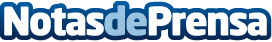 La autora Rosa Martínez Segura prepara su obra de cara a la NavidadPreparada para mover cielo, mar y tierra a través de grandes historias que contarDatos de contacto:Cristian911 90 39 68Nota de prensa publicada en: https://www.notasdeprensa.es/la-autora-rosa-martinez-segura-prepara-su-obra_1 Categorias: Historia Literatura Sociedad http://www.notasdeprensa.es